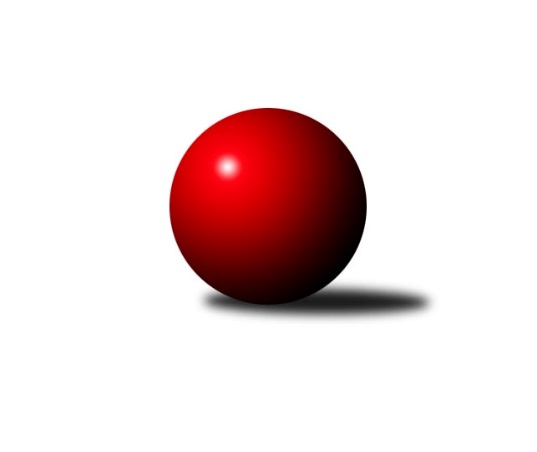 Č.21Ročník 2022/2023	2.4.2023Nejlepšího výkonu v tomto kole: 1828 dosáhlo družstvo: TJ Sokol Vracov CJihomoravský KP2 jih 2022/2023Výsledky 21. kolaSouhrnný přehled výsledků:SK STAK Domanín 	- SK Baník Ratíškovice C	6:0	1556:1432	6.0:2.0	31.3.TJ Sokol Vracov C	- TJ Sokol Kuchařovice	5:1	1828:1726	7.0:1.0	31.3.TJ Jiskra Kyjov B	- TJ Sokol Šanov D	1:5	1458:1587	2.0:6.0	1.4.KK Vyškov E	- SK Baník Ratíškovice D	1:5	1680:1697	5.0:3.0	1.4.KK Vyškov F	- TJ Sokol Mistřín D	5:1	1778:1559	6.0:2.0	2.4.SK STAK Domanín 	- TJ Sokol Mistřín D	6:0	1541:1395	7.0:1.0	28.3.Tabulka družstev:	1.	TJ Sokol Kuchařovice	19	15	0	4	83.0 : 31.0 	99.5 : 52.5 	 1700	30	2.	KK Vyškov F	19	15	0	4	73.0 : 41.0 	86.5 : 65.5 	 1686	30	3.	SK Podlužan Prušánky D	19	14	0	5	82.0 : 32.0 	103.0 : 49.0 	 1725	28	4.	SK STAK Domanín	18	9	1	8	64.5 : 43.5 	80.0 : 64.0 	 1625	19	5.	SK Baník Ratíškovice D	19	9	1	9	54.5 : 59.5 	70.5 : 81.5 	 1605	19	6.	TJ Sokol Šanov D	18	8	1	9	51.5 : 56.5 	72.5 : 71.5 	 1656	17	7.	KK Vyškov E	19	8	1	10	52.0 : 62.0 	72.0 : 80.0 	 1653	17	8.	SK Baník Ratíškovice C	19	8	0	11	50.0 : 64.0 	64.5 : 87.5 	 1616	16	9.	TJ Jiskra Kyjov B	19	8	0	11	49.0 : 65.0 	63.5 : 88.5 	 1547	16	10.	TJ Sokol Vracov C	19	8	0	11	48.5 : 65.5 	73.5 : 78.5 	 1599	16	11.	TJ Sokol Mistřín D	20	0	0	20	16.0 : 104.0 	46.5 : 113.5 	 1513	0Podrobné výsledky kola:	 SK STAK Domanín 	1556	6:0	1432	SK Baník Ratíškovice C	Zbyněk Vašina	 	 201 	 207 		408 	 2:0 	 351 	 	180 	 171		Michal Zdražil	Josef Šlahůnek	 	 147 	 187 		334 	 1:1 	 326 	 	150 	 176		Martin Švrček	Jakub Juřík	 	 182 	 217 		399 	 1:1 	 385 	 	201 	 184		Karel Mecl	Richard Juřík	 	 211 	 204 		415 	 2:0 	 370 	 	179 	 191		Martina Antošovározhodčí: V.DNejlepší výkon utkání: 415 - Richard Juřík	 TJ Sokol Vracov C	1828	5:1	1726	TJ Sokol Kuchařovice	Ondřej Repík	 	 232 	 232 		464 	 1:1 	 477 	 	222 	 255		Milan Číhal	Radek Břečka	 	 229 	 225 		454 	 2:0 	 401 	 	201 	 200		Karel Nahodil	Martina Nejedlíková	 	 230 	 226 		456 	 2:0 	 436 	 	229 	 207		Dušan Jalůvka	Veronika Presová	 	 232 	 222 		454 	 2:0 	 412 	 	192 	 220		Zbyněk Kasal *1rozhodčí: Vítězslav Nejedlíkstřídání: *1 od 51. hodu Miroslav VojtěchNejlepší výkon utkání: 477 - Milan Číhal	 TJ Jiskra Kyjov B	1458	1:5	1587	TJ Sokol Šanov D	Karolína Mašová	 	 177 	 196 		373 	 0:2 	 415 	 	198 	 217		Pavel Martinek	Michal Ambrozek	 	 135 	 154 		289 	 0:2 	 434 	 	240 	 194		František Hél	Eva Paulíčková	 	 209 	 219 		428 	 2:0 	 352 	 	177 	 175		Jan Klimentík	Jakub Vančík	 	 181 	 187 		368 	 0:2 	 386 	 	196 	 190		Ivan Januškarozhodčí:  Vedoucí družstevNejlepší výkon utkání: 434 - František Hél	 KK Vyškov E	1680	1:5	1697	SK Baník Ratíškovice D	Jitka Usnulová	 	 185 	 203 		388 	 1:1 	 390 	 	174 	 216		Kristýna Ševelová	Jaromír Tomiczek	 	 216 	 249 		465 	 1:1 	 466 	 	227 	 239		Jan Minaříček	Jiří Alán	 	 217 	 200 		417 	 1:1 	 437 	 	213 	 224		Marcel Šebek	Ludmila Tomiczková	 	 228 	 182 		410 	 2:0 	 404 	 	226 	 178		Václav Koplíkrozhodčí:  Vedoucí družstevNejlepší výkon utkání: 466 - Jan Minaříček	 KK Vyškov F	1778	5:1	1559	TJ Sokol Mistřín D	Sabina Šebelová	 	 197 	 181 		378 	 0:2 	 415 	 	216 	 199		Petr Bařina	Tereza Vidlářová	 	 247 	 220 		467 	 2:0 	 370 	 	168 	 202		Ilona Lužová	Vendula Štrajtová	 	 250 	 242 		492 	 2:0 	 409 	 	214 	 195		Pavel Pěček	Darina Kubíčková	 	 225 	 216 		441 	 2:0 	 365 	 	197 	 168		Daniel Ilčík *1rozhodčí:  Vedoucí družstevstřídání: *1 od 61. hodu Ludvík VašulkaNejlepší výkon utkání: 492 - Vendula Štrajtová	 SK STAK Domanín 	1541	6:0	1395	TJ Sokol Mistřín D	Jakub Juřík	 	 206 	 185 		391 	 2:0 	 324 	 	167 	 157		Ilona Lužová *1	Josef Šlahůnek	 	 196 	 196 		392 	 2:0 	 345 	 	157 	 188		Dušan Urubek	Zbyněk Vašina	 	 188 	 194 		382 	 1:1 	 359 	 	189 	 170		Petr Bařina	Richard Juřík	 	 189 	 187 		376 	 2:0 	 367 	 	185 	 182		Lubomír Kyselkarozhodčí: Richard Juříkstřídání: *1 od 51. hodu Drahomír UrcNejlepší výkon utkání: 392 - Josef ŠlahůnekPořadí jednotlivců:	jméno hráče	družstvo	celkem	plné	dorážka	chyby	poměr kuž.	Maximum	1.	Milan Číhal 	TJ Sokol Kuchařovice	446.48	294.1	152.4	3.7	6/8	(497)	2.	Jan Minaříček 	SK Baník Ratíškovice D	442.42	306.9	135.5	7.7	6/8	(481)	3.	Zdeněk Hosaja 	SK Podlužan Prušánky D	441.95	304.0	137.9	6.0	7/8	(517)	4.	Darina Kubíčková 	KK Vyškov F	440.31	306.4	133.9	5.8	6/8	(496)	5.	Vendula Štrajtová 	KK Vyškov F	439.38	300.1	139.2	6.2	8/8	(492)	6.	Tomáš Slížek 	SK Podlužan Prušánky D	438.40	302.0	136.4	5.7	7/8	(496)	7.	Karel Nahodil 	TJ Sokol Kuchařovice	434.29	298.8	135.5	8.6	6/8	(465)	8.	Filip Benada 	SK Podlužan Prušánky D	430.87	296.0	134.9	6.0	8/8	(499)	9.	Richard Juřík 	SK STAK Domanín 	430.46	297.2	133.3	7.0	8/8	(483)	10.	Miroslav Vojtěch 	TJ Sokol Kuchařovice	430.38	296.8	133.6	5.3	6/8	(490)	11.	Jaromír Tomiczek 	KK Vyškov E	428.35	293.5	134.9	4.4	6/8	(485)	12.	Martina Nejedlíková 	TJ Sokol Vracov C	428.23	297.6	130.7	5.4	5/7	(456)	13.	Libor Kuja 	SK Podlužan Prušánky D	427.51	300.3	127.2	8.3	7/8	(505)	14.	Jakub Mecl 	SK Baník Ratíškovice C	427.04	294.7	132.3	7.8	7/8	(474)	15.	Zbyněk Vašina 	SK STAK Domanín 	426.16	300.7	125.5	9.1	8/8	(466)	16.	Pavel Martinek 	TJ Sokol Šanov D	424.79	293.1	131.6	7.1	8/8	(471)	17.	Tereza Vidlářová 	KK Vyškov F	424.53	294.1	130.4	6.5	6/8	(467)	18.	Marcel Šebek 	SK Baník Ratíškovice D	421.78	295.8	126.0	9.3	7/8	(461)	19.	Marta Volfová 	TJ Sokol Šanov D	421.21	295.3	125.9	6.8	6/8	(499)	20.	Jiří Ksenič 	TJ Sokol Kuchařovice	420.97	289.2	131.7	7.7	7/8	(482)	21.	Dušan Jalůvka 	TJ Sokol Kuchařovice	420.64	291.0	129.6	8.0	6/8	(473)	22.	Jitka Usnulová 	KK Vyškov E	418.89	299.1	119.7	8.5	6/8	(471)	23.	Ludmila Tomiczková 	KK Vyškov E	417.75	284.6	133.1	6.1	7/8	(472)	24.	Martina Antošová 	SK Baník Ratíškovice C	412.01	293.7	118.3	8.8	7/8	(455)	25.	Eva Paulíčková 	TJ Jiskra Kyjov B	411.35	290.5	120.8	10.9	8/8	(469)	26.	Ondřej Repík 	TJ Sokol Vracov C	406.81	287.9	118.9	9.3	6/7	(473)	27.	Pavel Pěček 	TJ Sokol Mistřín D	406.09	288.2	117.9	9.6	7/8	(463)	28.	Radek Břečka 	TJ Sokol Vracov C	404.30	289.4	114.9	10.5	7/7	(454)	29.	Jakub Vančík 	TJ Jiskra Kyjov B	401.09	284.7	116.4	11.1	7/8	(457)	30.	Dušan Urubek 	TJ Sokol Mistřín D	398.14	278.2	119.9	12.2	6/8	(444)	31.	Jakub Juřík 	SK STAK Domanín 	397.06	279.0	118.1	9.3	8/8	(466)	32.	Lubomír Kyselka 	TJ Sokol Mistřín D	396.17	283.2	113.0	11.3	6/8	(424)	33.	Veronika Presová 	TJ Sokol Vracov C	396.10	278.2	117.9	9.5	5/7	(462)	34.	Martin Peringer 	TJ Sokol Vracov C	390.17	281.1	109.1	11.8	6/7	(450)	35.	Karel Mecl 	SK Baník Ratíškovice C	388.33	288.5	99.8	11.9	6/8	(408)	36.	Karolína Mašová 	TJ Jiskra Kyjov B	382.86	272.0	110.9	11.9	8/8	(446)	37.	Lucie Horalíková 	KK Vyškov F	382.78	272.3	110.4	11.8	6/8	(433)	38.	Václav Koplík 	SK Baník Ratíškovice D	379.75	275.6	104.2	13.3	6/8	(404)		Antonín Pihar 	SK Podlužan Prušánky D	439.80	310.0	129.8	6.6	5/8	(462)		Jana Kovářová 	KK Vyškov E	438.90	301.3	137.6	6.1	2/8	(493)		Jiří Trávníček 	KK Vyškov F	437.25	294.1	143.1	6.8	4/8	(478)		Daniel Ilčík 	TJ Sokol Mistřín D	435.88	301.0	134.9	7.3	2/8	(476)		Václav Starý 	TJ Sokol Kuchařovice	433.00	311.0	122.0	13.0	1/8	(433)		Zbyněk Kasal 	TJ Sokol Kuchařovice	431.46	293.2	138.3	11.5	4/8	(486)		Dan Schüler 	SK Baník Ratíškovice C	430.55	299.1	131.5	10.3	4/8	(467)		Milana Alánová 	KK Vyškov E	428.64	297.5	131.2	8.7	5/8	(466)		Daniel Hubatka 	TJ Sokol Kuchařovice	425.00	322.0	103.0	15.0	1/8	(425)		Martin Kožnar 	TJ Sokol Šanov D	424.38	304.6	119.8	12.6	2/8	(446)		František Hél 	TJ Sokol Šanov D	420.95	291.9	129.1	9.5	5/8	(460)		Václav Valenta 	TJ Jiskra Kyjov B	418.67	283.7	135.0	6.8	2/8	(445)		Michal Zdražil 	SK Baník Ratíškovice C	418.42	290.5	127.9	9.5	4/8	(460)		Oldřiška Varmužová 	TJ Sokol Šanov D	417.50	282.7	134.8	7.3	3/8	(483)		Marta Beranová 	SK Baník Ratíškovice D	417.33	285.0	132.3	5.3	3/8	(436)		Stanislav Červenka 	TJ Sokol Šanov D	416.63	289.1	127.5	8.6	4/8	(439)		Ladislav Plaček 	TJ Sokol Kuchařovice	414.00	272.0	142.0	9.0	1/8	(414)		Aneta Vidlářová 	KK Vyškov F	412.08	288.3	123.8	10.1	4/8	(452)		Jana Mačudová 	SK Baník Ratíškovice D	410.75	284.7	126.1	7.8	3/8	(438)		Jan Klimentík 	TJ Sokol Šanov D	405.20	289.2	116.0	9.6	5/8	(424)		Kristýna Ševelová 	SK Baník Ratíškovice D	403.67	298.0	105.7	10.0	3/8	(414)		Drahomír Urc 	TJ Sokol Mistřín D	403.00	293.0	110.0	11.0	1/8	(403)		Lenka Spišiaková 	TJ Sokol Šanov D	401.21	282.8	118.4	10.6	4/8	(429)		Michal Plášek 	TJ Sokol Vracov C	398.60	282.8	115.8	10.8	1/7	(430)		Milan Šimek 	SK Podlužan Prušánky D	396.38	279.4	117.0	13.9	4/8	(446)		Sabina Šebelová 	KK Vyškov F	396.22	272.9	123.3	12.4	3/8	(429)		Ivan Januška 	TJ Sokol Šanov D	393.70	276.4	117.3	10.2	5/8	(420)		Josef Šlahůnek 	SK STAK Domanín 	392.95	274.8	118.2	9.3	5/8	(432)		Antonín Zýbal 	SK Baník Ratíškovice D	389.53	285.6	104.0	11.7	5/8	(413)		Běla Omastová 	KK Vyškov E	386.55	281.6	105.0	11.8	5/8	(407)		Jiří Alán 	KK Vyškov E	383.45	284.9	98.6	13.3	5/8	(437)		Martin Švrček 	SK Baník Ratíškovice C	380.66	280.6	100.0	13.7	5/8	(434)		Jindřich Burďák 	TJ Jiskra Kyjov B	380.38	280.6	99.8	13.5	4/8	(410)		Petr Bařina 	TJ Sokol Mistřín D	378.63	274.7	103.9	14.1	4/8	(415)		Tomáš Koplík  st.	SK Baník Ratíškovice D	376.25	275.1	101.2	13.3	2/8	(392)		Nikola Plášková 	TJ Sokol Vracov C	368.00	262.0	106.0	13.9	4/7	(413)		Filip Schreiber 	SK Baník Ratíškovice C	367.83	263.1	104.7	14.4	4/8	(386)		Ilona Lužová 	TJ Sokol Mistřín D	363.63	269.1	94.5	15.8	4/8	(383)		Ludvík Vašulka 	TJ Sokol Mistřín D	362.50	276.3	86.3	17.1	4/8	(395)		Vojtěch Filípek 	SK STAK Domanín 	352.40	258.3	94.1	15.2	5/8	(427)		Marie Kobylková 	SK Baník Ratíškovice D	347.83	252.9	94.9	15.3	3/8	(397)		Kateřina Bařinová 	TJ Sokol Mistřín D	338.00	251.0	87.0	19.0	2/8	(393)		Radim Šubrt 	TJ Jiskra Kyjov B	313.25	224.5	88.8	22.0	4/8	(361)		Michal Ambrozek 	TJ Jiskra Kyjov B	311.56	240.1	71.4	23.4	3/8	(355)Sportovně technické informace:Starty náhradníků:registrační číslo	jméno a příjmení 	datum startu 	družstvo	číslo startu
Hráči dopsaní na soupisku:registrační číslo	jméno a příjmení 	datum startu 	družstvo	Program dalšího kola:22. kolo7.4.2023	pá	18:00	TJ Sokol Šanov D - SK STAK Domanín  (dohrávka z 20. kola)	14.4.2023	pá	18:00	TJ Sokol Šanov D - KK Vyškov F				TJ Sokol Mistřín D - -- volný los --	15.4.2023	so	14:00	SK Baník Ratíškovice C - TJ Jiskra Kyjov B	15.4.2023	so	15:30	SK Baník Ratíškovice D - SK STAK Domanín 	16.4.2023	ne	10:00	TJ Sokol Kuchařovice - KK Vyškov E	16.4.2023	ne	10:00	SK Podlužan Prušánky D - TJ Sokol Vracov C	Nejlepší šestka kola - absolutněNejlepší šestka kola - absolutněNejlepší šestka kola - absolutněNejlepší šestka kola - absolutněNejlepší šestka kola - dle průměru kuželenNejlepší šestka kola - dle průměru kuželenNejlepší šestka kola - dle průměru kuželenNejlepší šestka kola - dle průměru kuželenNejlepší šestka kola - dle průměru kuželenPočetJménoNázev týmuVýkonPočetJménoNázev týmuPrůměr (%)Výkon13xVendula ŠtrajtováVyškov F49212xVendula ŠtrajtováVyškov F114.6949211xMilan ČíhalKuchařovice47710xMilan ČíhalKuchařovice114.524773xTereza VidlářováVyškov F4672xFrantišek HélŠanov D113.684345xJan MinaříčekRatíškovice D4665xEva PaulíčkováKyjov B112.114284xJaromír TomiczekVyškov E4652xOndřej RepíkVracov C111.44642xOndřej RepíkVracov C4641xMartina NejedlíkováVracov C109.48456